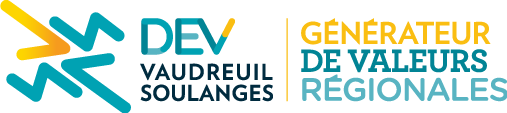 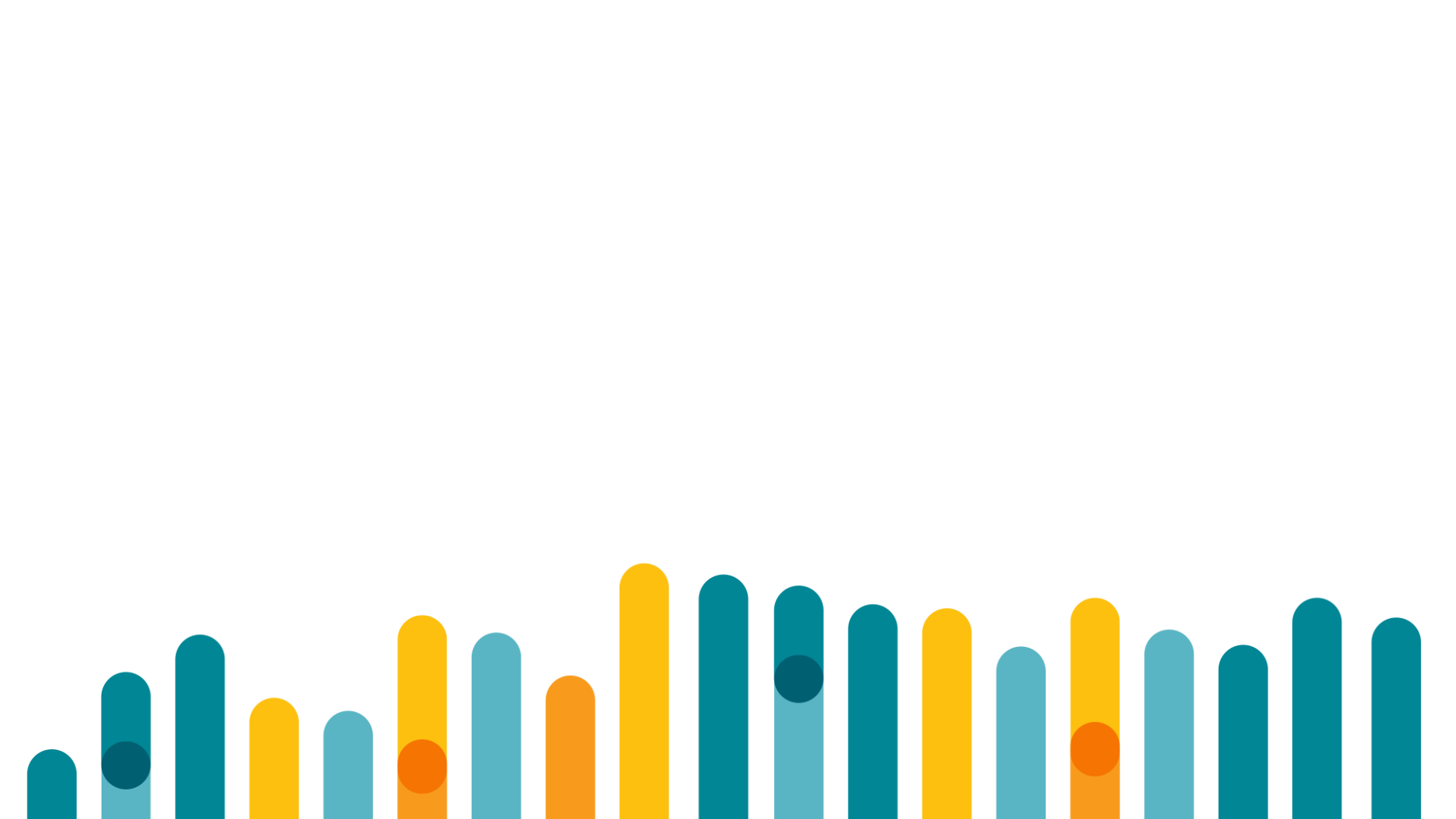 Volet Aide aux entreprises en régions en alerte maximale (AERAM) – Volet 2Afin que Développement Vaudreuil-Soulanges (DEV) puisse traiter votre requête, assurez-vous de nous transmettre l’ensemble des documents requis. Ces documents sont nécessaires à la bonne compréhension de votre demande et nous permettent une prise en charge efficace des clients.Une fois le dossier complet, nous traiterons votre demande dans les meilleurs délais. DEV vous informe que les renseignements recueillis sur ce formulaire, de même que ceux qui se joindront à votre dossier par la suite, seront traités confidentiellement et ne seront communiqués qu’aux personnes affectées au processus décisionnel de votre dossier.Êtes-vous client de DEV?Oui. Veuillez inscrire le nom de votre conseiller :      NonFORMULAIRE DE DEMANDEATTESTATION DU REQUÉRANTIMPORTANTAfin d’être traitée, la demande d’aide financière doit être soumise au plus tard quatre semaines après la levée de l’état d’urgence.Veuillez faire parvenir votre formulaire est dûment rempli à l’adresse ngagnon@developpementvs.com et assurez-vous que vous avez joint l’ensemble des documents exigés.Coordonnées de l’entreprise Coordonnées de l’entreprise Coordonnées de l’entreprise Coordonnées de l’entreprise Nom de l’entreprise :      Nom de l’entreprise :      NEQ :      NEQ :      Adresse :      Adresse :      Adresse :      Adresse :      Ville :      Ville :      Ville :      Code postal :      Personne contact :      Personne contact :      Téléphone :         -      poste      Téléphone :         -      poste      Cellulaire :         -     Courriel :      Courriel :      Courriel :      Secteurs d’activité% des ventesInformations financièresInformations financièresInformations financièresBanque :      Banque :      Personne contact :      Téléphone :         -      poste      Téléphone :         -      poste      Courriel :      Marge de crédit :Montant autorisé :      		Montant utilisé :      Montant autorisé :      		Montant utilisé :      Avec vous un prêt avec Investissement Québec (IQ)?	Oui		Non	Avec vous un prêt avec Investissement Québec (IQ)?	Oui		Non	Avec vous un prêt avec Investissement Québec (IQ)?	Oui		Non	Avez-vous fait une demande à la IQ (en lien avec la crise reliée à la COVID-19) ?	Oui		Non	Avez-vous fait une demande à la IQ (en lien avec la crise reliée à la COVID-19) ?	Oui		Non	Avez-vous fait une demande à la IQ (en lien avec la crise reliée à la COVID-19) ?	Oui		Non	Personne contact :      Personne contact :      Courriel :      Calcul des dépenses admissiblesCalcul des dépenses admissiblesUtilisez vos états financiers 2021 vérifiés ou de votre système comptable pour le calcul des dépensesUtilisez vos états financiers 2021 vérifiés ou de votre système comptable pour le calcul des dépensesCoûts annuelMontant ($)Taxes municipales & scolairesLoyer (portion non couverte par un autre programme gouvernemental)Intérêts payés sur les prêts hypothécairesFrais liés aux services publics (électricité et gaz)AssurancesFrais de télécommunicationPermis et frais d’associationAutre :      Autre :      Montant total annuelDiviser le « Montant total annuel » par 12Montant total mensuelMontant d’aide supplémentaire pour les pertes alimentaires des restaurantsMontant d’aide supplémentaire pour les pertes alimentaires des restaurantsCoûts Montant ($)Coûts d’articles périssables non utilisés entre le 15 et 31 décembre 2021Documents exigésVeuillez nous fournir :Les états financiers des deux dernières années (état des résultats et bilan)Les états financiers cumulatifs intérimaires les plus récents (max. 3 mois)Pièces justificatives des frais des articles périssables non-utilisés engagés entre le 15 décembre 2021 et le 30 décembre 2021 (Bon de commande, confirmation de commande, facture, etc.).Je soussigné,Je soussigné,, confirme que les , confirme que les , confirme que les , confirme que les Nom complet en caractères d’imprimerieNom complet en caractères d’imprimerieNom complet en caractères d’imprimerierenseignements fournis dans cette demande et les documents annexés sont complets et véridiques et m’engage à fournir toute l’information nécessaire à l’analyse de la demande. Je comprends que la présente demande n’entraîne pas nécessairement son acceptation. Je déclare que l’entreprise respecte les conditions d’admissibilité suivantes : L’entreprise est en activité au Québec depuis au moins six mois. L’entreprise n’est pas sous la protection de la Loi sur les arrangements avec les créanciers des compagnies ou de la Loi sur la faillite et l’insolvabilité. L’entreprise est fermée temporairement, susceptible de fermer ou montre des signes avant-coureurs de fermeture (seulement pour les demandes dans le cadre des volets AERAM et ACEST). L’entreprise est dans un contexte de maintien, de consolidation ou de relance de ses activités. L’entreprise n’a pas déposé de demande au Programme d’action concertée temporaire pour les entreprises d’Investissement Québec. J’accepte que les informations inscrites au présent formulaire et aux documents annexés puissent être utilisées à des fins de vérification des antécédents judiciaires des actionnaires de l’entreprise. J’accepte que les informations inscrites au présent formulaire et aux documents annexés puissent être utilisées à des fins de vérification de la cote de crédit de l’entreprise. Je confirme que l’entreprise respecte, et qu’elle s’engage par la présente à respecter, toutes mesures sanitaires gouvernementales visant à protéger la population dans la situation de pandémie de la COVID-19. Je confirme que l’entreprise n’est pas en défaut et qu’elle se conforme aux lois, règlements, décrets, arrêtés ministériels et normes auxquels elle est assujettie au Québec. Je comprends qu’une fausse déclaration pourrait entraîner le refus de la demande.renseignements fournis dans cette demande et les documents annexés sont complets et véridiques et m’engage à fournir toute l’information nécessaire à l’analyse de la demande. Je comprends que la présente demande n’entraîne pas nécessairement son acceptation. Je déclare que l’entreprise respecte les conditions d’admissibilité suivantes : L’entreprise est en activité au Québec depuis au moins six mois. L’entreprise n’est pas sous la protection de la Loi sur les arrangements avec les créanciers des compagnies ou de la Loi sur la faillite et l’insolvabilité. L’entreprise est fermée temporairement, susceptible de fermer ou montre des signes avant-coureurs de fermeture (seulement pour les demandes dans le cadre des volets AERAM et ACEST). L’entreprise est dans un contexte de maintien, de consolidation ou de relance de ses activités. L’entreprise n’a pas déposé de demande au Programme d’action concertée temporaire pour les entreprises d’Investissement Québec. J’accepte que les informations inscrites au présent formulaire et aux documents annexés puissent être utilisées à des fins de vérification des antécédents judiciaires des actionnaires de l’entreprise. J’accepte que les informations inscrites au présent formulaire et aux documents annexés puissent être utilisées à des fins de vérification de la cote de crédit de l’entreprise. Je confirme que l’entreprise respecte, et qu’elle s’engage par la présente à respecter, toutes mesures sanitaires gouvernementales visant à protéger la population dans la situation de pandémie de la COVID-19. Je confirme que l’entreprise n’est pas en défaut et qu’elle se conforme aux lois, règlements, décrets, arrêtés ministériels et normes auxquels elle est assujettie au Québec. Je comprends qu’une fausse déclaration pourrait entraîner le refus de la demande.renseignements fournis dans cette demande et les documents annexés sont complets et véridiques et m’engage à fournir toute l’information nécessaire à l’analyse de la demande. Je comprends que la présente demande n’entraîne pas nécessairement son acceptation. Je déclare que l’entreprise respecte les conditions d’admissibilité suivantes : L’entreprise est en activité au Québec depuis au moins six mois. L’entreprise n’est pas sous la protection de la Loi sur les arrangements avec les créanciers des compagnies ou de la Loi sur la faillite et l’insolvabilité. L’entreprise est fermée temporairement, susceptible de fermer ou montre des signes avant-coureurs de fermeture (seulement pour les demandes dans le cadre des volets AERAM et ACEST). L’entreprise est dans un contexte de maintien, de consolidation ou de relance de ses activités. L’entreprise n’a pas déposé de demande au Programme d’action concertée temporaire pour les entreprises d’Investissement Québec. J’accepte que les informations inscrites au présent formulaire et aux documents annexés puissent être utilisées à des fins de vérification des antécédents judiciaires des actionnaires de l’entreprise. J’accepte que les informations inscrites au présent formulaire et aux documents annexés puissent être utilisées à des fins de vérification de la cote de crédit de l’entreprise. Je confirme que l’entreprise respecte, et qu’elle s’engage par la présente à respecter, toutes mesures sanitaires gouvernementales visant à protéger la population dans la situation de pandémie de la COVID-19. Je confirme que l’entreprise n’est pas en défaut et qu’elle se conforme aux lois, règlements, décrets, arrêtés ministériels et normes auxquels elle est assujettie au Québec. Je comprends qu’une fausse déclaration pourrait entraîner le refus de la demande.renseignements fournis dans cette demande et les documents annexés sont complets et véridiques et m’engage à fournir toute l’information nécessaire à l’analyse de la demande. Je comprends que la présente demande n’entraîne pas nécessairement son acceptation. Je déclare que l’entreprise respecte les conditions d’admissibilité suivantes : L’entreprise est en activité au Québec depuis au moins six mois. L’entreprise n’est pas sous la protection de la Loi sur les arrangements avec les créanciers des compagnies ou de la Loi sur la faillite et l’insolvabilité. L’entreprise est fermée temporairement, susceptible de fermer ou montre des signes avant-coureurs de fermeture (seulement pour les demandes dans le cadre des volets AERAM et ACEST). L’entreprise est dans un contexte de maintien, de consolidation ou de relance de ses activités. L’entreprise n’a pas déposé de demande au Programme d’action concertée temporaire pour les entreprises d’Investissement Québec. J’accepte que les informations inscrites au présent formulaire et aux documents annexés puissent être utilisées à des fins de vérification des antécédents judiciaires des actionnaires de l’entreprise. J’accepte que les informations inscrites au présent formulaire et aux documents annexés puissent être utilisées à des fins de vérification de la cote de crédit de l’entreprise. Je confirme que l’entreprise respecte, et qu’elle s’engage par la présente à respecter, toutes mesures sanitaires gouvernementales visant à protéger la population dans la situation de pandémie de la COVID-19. Je confirme que l’entreprise n’est pas en défaut et qu’elle se conforme aux lois, règlements, décrets, arrêtés ministériels et normes auxquels elle est assujettie au Québec. Je comprends qu’une fausse déclaration pourrait entraîner le refus de la demande.renseignements fournis dans cette demande et les documents annexés sont complets et véridiques et m’engage à fournir toute l’information nécessaire à l’analyse de la demande. Je comprends que la présente demande n’entraîne pas nécessairement son acceptation. Je déclare que l’entreprise respecte les conditions d’admissibilité suivantes : L’entreprise est en activité au Québec depuis au moins six mois. L’entreprise n’est pas sous la protection de la Loi sur les arrangements avec les créanciers des compagnies ou de la Loi sur la faillite et l’insolvabilité. L’entreprise est fermée temporairement, susceptible de fermer ou montre des signes avant-coureurs de fermeture (seulement pour les demandes dans le cadre des volets AERAM et ACEST). L’entreprise est dans un contexte de maintien, de consolidation ou de relance de ses activités. L’entreprise n’a pas déposé de demande au Programme d’action concertée temporaire pour les entreprises d’Investissement Québec. J’accepte que les informations inscrites au présent formulaire et aux documents annexés puissent être utilisées à des fins de vérification des antécédents judiciaires des actionnaires de l’entreprise. J’accepte que les informations inscrites au présent formulaire et aux documents annexés puissent être utilisées à des fins de vérification de la cote de crédit de l’entreprise. Je confirme que l’entreprise respecte, et qu’elle s’engage par la présente à respecter, toutes mesures sanitaires gouvernementales visant à protéger la population dans la situation de pandémie de la COVID-19. Je confirme que l’entreprise n’est pas en défaut et qu’elle se conforme aux lois, règlements, décrets, arrêtés ministériels et normes auxquels elle est assujettie au Québec. Je comprends qu’une fausse déclaration pourrait entraîner le refus de la demande.renseignements fournis dans cette demande et les documents annexés sont complets et véridiques et m’engage à fournir toute l’information nécessaire à l’analyse de la demande. Je comprends que la présente demande n’entraîne pas nécessairement son acceptation. Je déclare que l’entreprise respecte les conditions d’admissibilité suivantes : L’entreprise est en activité au Québec depuis au moins six mois. L’entreprise n’est pas sous la protection de la Loi sur les arrangements avec les créanciers des compagnies ou de la Loi sur la faillite et l’insolvabilité. L’entreprise est fermée temporairement, susceptible de fermer ou montre des signes avant-coureurs de fermeture (seulement pour les demandes dans le cadre des volets AERAM et ACEST). L’entreprise est dans un contexte de maintien, de consolidation ou de relance de ses activités. L’entreprise n’a pas déposé de demande au Programme d’action concertée temporaire pour les entreprises d’Investissement Québec. J’accepte que les informations inscrites au présent formulaire et aux documents annexés puissent être utilisées à des fins de vérification des antécédents judiciaires des actionnaires de l’entreprise. J’accepte que les informations inscrites au présent formulaire et aux documents annexés puissent être utilisées à des fins de vérification de la cote de crédit de l’entreprise. Je confirme que l’entreprise respecte, et qu’elle s’engage par la présente à respecter, toutes mesures sanitaires gouvernementales visant à protéger la population dans la situation de pandémie de la COVID-19. Je confirme que l’entreprise n’est pas en défaut et qu’elle se conforme aux lois, règlements, décrets, arrêtés ministériels et normes auxquels elle est assujettie au Québec. Je comprends qu’une fausse déclaration pourrait entraîner le refus de la demande.renseignements fournis dans cette demande et les documents annexés sont complets et véridiques et m’engage à fournir toute l’information nécessaire à l’analyse de la demande. Je comprends que la présente demande n’entraîne pas nécessairement son acceptation. Je déclare que l’entreprise respecte les conditions d’admissibilité suivantes : L’entreprise est en activité au Québec depuis au moins six mois. L’entreprise n’est pas sous la protection de la Loi sur les arrangements avec les créanciers des compagnies ou de la Loi sur la faillite et l’insolvabilité. L’entreprise est fermée temporairement, susceptible de fermer ou montre des signes avant-coureurs de fermeture (seulement pour les demandes dans le cadre des volets AERAM et ACEST). L’entreprise est dans un contexte de maintien, de consolidation ou de relance de ses activités. L’entreprise n’a pas déposé de demande au Programme d’action concertée temporaire pour les entreprises d’Investissement Québec. J’accepte que les informations inscrites au présent formulaire et aux documents annexés puissent être utilisées à des fins de vérification des antécédents judiciaires des actionnaires de l’entreprise. J’accepte que les informations inscrites au présent formulaire et aux documents annexés puissent être utilisées à des fins de vérification de la cote de crédit de l’entreprise. Je confirme que l’entreprise respecte, et qu’elle s’engage par la présente à respecter, toutes mesures sanitaires gouvernementales visant à protéger la population dans la situation de pandémie de la COVID-19. Je confirme que l’entreprise n’est pas en défaut et qu’elle se conforme aux lois, règlements, décrets, arrêtés ministériels et normes auxquels elle est assujettie au Québec. Je comprends qu’une fausse déclaration pourrait entraîner le refus de la demande.renseignements fournis dans cette demande et les documents annexés sont complets et véridiques et m’engage à fournir toute l’information nécessaire à l’analyse de la demande. Je comprends que la présente demande n’entraîne pas nécessairement son acceptation. Je déclare que l’entreprise respecte les conditions d’admissibilité suivantes : L’entreprise est en activité au Québec depuis au moins six mois. L’entreprise n’est pas sous la protection de la Loi sur les arrangements avec les créanciers des compagnies ou de la Loi sur la faillite et l’insolvabilité. L’entreprise est fermée temporairement, susceptible de fermer ou montre des signes avant-coureurs de fermeture (seulement pour les demandes dans le cadre des volets AERAM et ACEST). L’entreprise est dans un contexte de maintien, de consolidation ou de relance de ses activités. L’entreprise n’a pas déposé de demande au Programme d’action concertée temporaire pour les entreprises d’Investissement Québec. J’accepte que les informations inscrites au présent formulaire et aux documents annexés puissent être utilisées à des fins de vérification des antécédents judiciaires des actionnaires de l’entreprise. J’accepte que les informations inscrites au présent formulaire et aux documents annexés puissent être utilisées à des fins de vérification de la cote de crédit de l’entreprise. Je confirme que l’entreprise respecte, et qu’elle s’engage par la présente à respecter, toutes mesures sanitaires gouvernementales visant à protéger la population dans la situation de pandémie de la COVID-19. Je confirme que l’entreprise n’est pas en défaut et qu’elle se conforme aux lois, règlements, décrets, arrêtés ministériels et normes auxquels elle est assujettie au Québec. Je comprends qu’une fausse déclaration pourrait entraîner le refus de la demande.renseignements fournis dans cette demande et les documents annexés sont complets et véridiques et m’engage à fournir toute l’information nécessaire à l’analyse de la demande. Je comprends que la présente demande n’entraîne pas nécessairement son acceptation. Je déclare que l’entreprise respecte les conditions d’admissibilité suivantes : L’entreprise est en activité au Québec depuis au moins six mois. L’entreprise n’est pas sous la protection de la Loi sur les arrangements avec les créanciers des compagnies ou de la Loi sur la faillite et l’insolvabilité. L’entreprise est fermée temporairement, susceptible de fermer ou montre des signes avant-coureurs de fermeture (seulement pour les demandes dans le cadre des volets AERAM et ACEST). L’entreprise est dans un contexte de maintien, de consolidation ou de relance de ses activités. L’entreprise n’a pas déposé de demande au Programme d’action concertée temporaire pour les entreprises d’Investissement Québec. J’accepte que les informations inscrites au présent formulaire et aux documents annexés puissent être utilisées à des fins de vérification des antécédents judiciaires des actionnaires de l’entreprise. J’accepte que les informations inscrites au présent formulaire et aux documents annexés puissent être utilisées à des fins de vérification de la cote de crédit de l’entreprise. Je confirme que l’entreprise respecte, et qu’elle s’engage par la présente à respecter, toutes mesures sanitaires gouvernementales visant à protéger la population dans la situation de pandémie de la COVID-19. Je confirme que l’entreprise n’est pas en défaut et qu’elle se conforme aux lois, règlements, décrets, arrêtés ministériels et normes auxquels elle est assujettie au Québec. Je comprends qu’une fausse déclaration pourrait entraîner le refus de la demande.Signature de la personne autoriséeSignature de la personne autoriséeFonctionFonctionFonctionFonctionDateDate